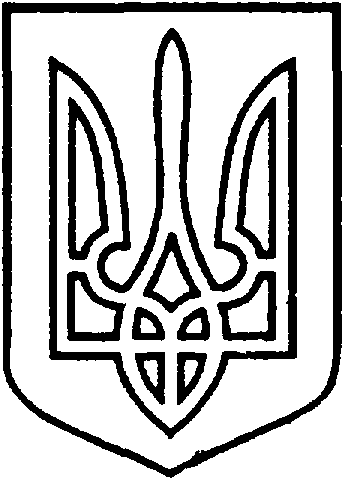 СЄВЄРОДОНЕЦЬКА МІСЬКА ВІЙСЬКОВО-ЦИВІЛЬНА АДМІНІСТРАЦІЯ  СЄВЄРОДОНЕЦЬКОГО РАЙОНУ  ЛУГАНСЬКОЇ  ОБЛАСТІРОЗПОРЯДЖЕННЯкерівника Сєвєродонецької міської  військово-цивільної адміністрації«01»  квітня  2021 року								 № 276Про внесення змін до Міської цільовоїпрограми забезпеченняфункціонуваннякомунального підприємства«Сєвєродонецьке агентство  інвестицій та розвитку» на 2021 рікКеруючись ст.4 та ст.6 Закону України «Про військово-цивільні адміністрації», з метою забезпечення стабільної роботи підприємств комунальної власності Сєвєродонецької громади,ЗОБОВ'ЯЗУЮ:Внести зміни до «Міської цільової програми забезпечення функціонування комунального підприємства «Сєвєродонецьке агентство інвестицій та розвитку» на 2021 рік», затвердженої розпорядженням керівника військово-цивільної адміністрації міста Сєвєродонецьк Луганської області від 01березня 2021 року№ 413, та викласти її у наступній редакції (Додаток).Дане розпорядження підлягає оприлюдненню.Розпорядження керівника військово-цивільної адміністрації міста Сєвєродонецьк Луганської області від 01березня 2021 року№ 413 «Про затвердження Міської цільової програми забезпечення функціонування комунального підприємства «Сєвєродонецьке агентство інвестицій та розвитку» на 2021 рік» вважати таким, що втратило чинність.4. Контроль за виконанням данного розпорядження покласти на заступника керівника Сєвєродонецької міської військово-цивільної адміністрації Сєвєродонецького району Луганської області Олега КУЗЬМІНОВА.Керівник Сєвєродонецької міськоївійськово-цивільної адміністрації			  Олександр СТРЮК						Додаток						до розпорядження						від « 01» квітня  2021 року № 276Міська цільова програмаЗабезпечення функціонування коммунального підприємства «Сєвєродонецькеагентство інвестицій та розвитку» на 2021 рікм.Сєвєродонецьк20211. ПАСПОРТМіської цільової програми забезпечення функціонуваннякомунального підприємства«Сєвєродонецьке агентствоінвестицій та розвитку» на 2021 рік2. СКЛАД ПРОБЛЕМИ	НеобхідністьрозробкицієїПрограмизумовленанаявними проблемами розвиткуекономікиісоціальноїсфериСєвєродонецькоїгромади та необхідністюїхрозв’язання. 		У сфері будівництва спостерігається зменшення джерел фінансування житлового будівництва через тривале проведення операції Об’єднаних сил та низький рівень житлового будівництва.				Житлово-комунальнегосподарствогромадипотребуєвирішеннянаступнихпроблем :значне збільшення тарифів на комунальні послуги;низька якість послуг;погіршення технічного стану житлового фонду;значний знос мереж та обладнання підприємств водопровідно-каналізаційного господарства та теплопостачальних підприємств;понаднормативні втрати води та енергоносіїв при подачі до споживачів;високий рівень фізичного і морального зносу конструкцій, електрообладнання ліфтів;аварійний стан каналізаційних колекторів та мереж водопостачання;проблема з благоустроєм міста, містами відпочинку мешканців міста, відсутність системи поливу зелених зон міста;проблема водоймищ міста;проблема енергопостачання міста та селищ;незадовільний стан зливової каналізації, яка практично відсутня та зовсім не працює.		Підприємництво повільно розвивається через відсутність ефективних механізмів фінансово-кредитної підтримки, недостатньо розвинену інфраструктуру підтримки бізнесу, недостатній рівень освіти підприємців з питань сучасних методів та форм організації господарювання, неефективний менеджмент.МістоСєвєродонецькмаєпотенціал для розвитку та залученняінвестицій, але суттєвогоекономічногозростання за останні роки не відбувається.	У містіспостерігаєтьсятенденція до незначногозростанняобсягупрямихіноземнихінвестицій. В рамках підписаного Меморандуму міжМіністерством з питаньреінтеграціїтимчасовоокупованихтериторійУкраїни, Міжнародноюорганізацією з міграції(МОМ) та військово – цивільноюадміністрацієюмістаСєвєродонецькЛуганськоїобластінеобхідноналагодження та розвитокспівпраціміж сторонами в межах відповіднихповноважень та наявнихресурсів для реалізаціїспільногопроєкту у сферізабезпеченняжитломвнутрішньопереміщенихосіб та вразливихмісцевихжителів на СходіУкраїни по проєкту «Житло для внутрішньопереміщенихосіб».Фінансуванняпроєктуздійснюєтьсяза підтримкиКредитної установи для відбудови (KfW). Цейжитловийпроєкт є пілотним в Україні.Необхіднопроводити роботу щодозалученняінвесторів для подальшогорозвиткугромади.	Для забезпеченнявиконаннявласнихстатутнихзавданькомунальнепідприємство«Сєвєродонецьке агентствоінвестицій та розвитку»потребуєзалученнядодатковогофінансування, яке сприятиместабілізаціїйогофінансово-господарськоїдіяльності, покращенню стану розрахунків, більшефективномувикористанню майна комунальноївласностігромади.3. МЕТА ПРОГРАМИ	Головною метою міськоїцільовоїпрограми є забезпеченнястабільноїроботикомунальногопідприємства«Сєвєродонецьке агентствоінвестицій та розвитку»відповідно до йогофункціональнихпризначень, виконаннязобов’язань з виплатизаробітної плати працівникам, сприяннясоціально-економічному, культурномурозвиткугромади шляхом фінансовоїпідтримки з місцевого бюджету.4. ОБҐРУНТУВАННЯ ШЛЯХІВ І ЗАСОБІВ РОЗВ’ЯЗАННЯ ПРОБЛЕМИ	Забезпеченняфункціонуванняздійснюється шляхом поповнення статутногокапіталукомунальногопідприємства«Сєвєродонецьке агентствоінвестицій та розвитку» або через надання поточних трансфертів з місцевого бюджету для здійснення поточних та капітальних видатків на придбання основних засобів, обладнання та матеріалів; на виплату заробітної плати робітникам; на оплату бюджетних платежів;  іншу діяльність згідно статуту, тощо. 	Комунальне підприємство «Сєвєродонецьке агентство інвестицій та розвитку» використовує бюджетні кошти на визначені ним самостійно заходи для забезпечення своєї стабільної роботи за напрямками, передбаченими Програмою, на підставі планів використання бюджетних коштів, погоджених головним розпорядником бюджетних коштів.5. СТРОКИ ТА ЕТАПИ ВИКОНАННЯ ПРОГРАМИ	Програмавиконується в один етап, строк виконаннярозрахований на 2021рік.6. НАПРЯМИ ДІЯЛЬНОСТІ, ЗАВДАННЯ ТА ЗАХОДИ ПРОГРАМИ7. РЕСУРСНЕ ЗАБЕЗПЕЧЕННЯ ПРОГРАМИ	ВиконаннязаходівПрограмизабезпечується за рахуноккоштівмісцевого бюджету в межах призначень та іншихджерел, не забороненихчиннимзаконодавствомУкраїни. На 2021рікплануєтьсяфінансування в обсязі2 600,80тис. грн., в тому числі:коштиміського бюджету –2 600,80 тис. грн.,кошти державного бюджету - 0 тис. грн.,іншікошти - 0 тис. грн.8. ОРГАНІЗАЦІЯ УПРАВЛІННЯ ТА КОНТРОЛЮ ЗА ХОДОМ ВИКОНАННЯ ПРОГРАМИОрганізаціюуправління та контролю за виконаннямзавдань і заходівПрограмиздійснюєВійськово-цивільнаадміністраціямістаСєвєродонецькЛуганськоїобласті.Підсумковийзвіт про виконанняПрограмиготується 1 раз на рік, у березнінаступного року відповідно до фінансовогозвітупідприємства.9. ОЧІКУВАНІ РЕЗУЛЬТАТИ ВИКОНАННЯ ПРОГРАМИВиконаннязавдань дозволить покращитисоціальніпоказникиефективності та якостізаходів, якіпередбаченіцієюПрограмою. Директоркомунальногопідприємства«Сєвєродонецьке агентствоінвестицій та розвитку»						Роман КРАСЮК1.ІніціаторрозробленняпрограмиВійськово-цивільнаадміністраціямістаСєвєродонецькЛуганськоїобласті2.Дата, номер і назварозпорядчого документа про розробленняпрограмиРозпорядженнякерівникаВійськово-цивільноїадміністрації №440 від 21.09.2020 р. «Про розробкуміськихцільових та іншихпрограм на 2021 рік»3.РозробникпрограмиКомунальнепідприємство «Сєвєродонецьке агентство інвестицій та розвитку»4.Співрозробникипрограми- 5.ВідповідальнівиконавціпрограмиВійськово-цивільнаадміністраціямістаСєвєродонецькЛуганськоїобласті6.ГоловнийрозпорядникбюджетнихкоштівВійськово-цивільнаадміністраціямістаСєвєродонецькЛуганськоїобласті7.УчасникипрограмиКомунальнепідприємство «Сєвєродонецьке агентство інвестицій та розвитку»8.Мета програмиЗабезпеченняефективногофункціонуваннякомунальногопідприємства «Сєвєродонецьке агентство інвестицій та розвитку»9.Термінреалізаціїпрограми2021 рік10.Загальнийобсягфінансовихресурсів, всього, тис.грн.,у тому числі:2 600,80 10.коштимісцевого бюджету2 600,8010.10.кошти державного бюджету-10.іншікошти-11.ОчікуванірезультатиДосягнення мети Програми12.Контроль за виконанням (орган, уповноваженийздійснювати контроль за виконанням)Військово-цивільнаадміністраціямістаСєвєродонецькЛуганськоїобластіПріоритетні завданняЗаходиВиконавецьОрієнтовні обсяги фінансування,тис. грн.Очікувані результатиСприяння соціально-економічному, культурному розвитку Сєвєродонецької  громади шляхом забезпечення стабільної роботи комунального підприємства«Сєвєродонецьке агентствоінвестицій та розвитку»1. Забезпечення функціонування комунального підприємства «Сєвєродонецьке агентство інвестицій та розвитку»ВЦА, комунальне підприємство «Сєвєродонецьке агентство інвестицій та розвитку»2 600,80Виконання  зобов’язань з виплати заробітної плати працівникам, проведення господарської діяльності, координація дій з реалізації інвестиційних проєктівВСЬОГО ЗА ПРОГРАМОЮ                      2 600,80                                              ВСЬОГО ЗА ПРОГРАМОЮ                      2 600,80                                              ВСЬОГО ЗА ПРОГРАМОЮ                      2 600,80                                              ВСЬОГО ЗА ПРОГРАМОЮ                      2 600,80                                              ВСЬОГО ЗА ПРОГРАМОЮ                      2 600,80                                              Найменування завданняНайменування показникаОдиниця виміруЗначення показникаСприяння соціально-економічному, культурному розвитку Сєвєродонецької  громади шляхом забезпечення стабільної роботи комунального підприємства«Сєвєродонецьке агентствоінвестицій та розвитку»Показник витраттис. грн.2 600,80Сприяння соціально-економічному, культурному розвитку Сєвєродонецької  громади шляхом забезпечення стабільної роботи комунального підприємства«Сєвєродонецьке агентствоінвестицій та розвитку»Показник продукту:кількість осіб/сімей, забезпечених житлом;кількість побудованого житла для ВПО;кількість придбаного житла на вторинному ринкуосібквартирквартир75025030Сприяння соціально-економічному, культурному розвитку Сєвєродонецької  громади шляхом забезпечення стабільної роботи комунального підприємства«Сєвєродонецьке агентствоінвестицій та розвитку»Показник якості:поліпшення якості житлових умов для ВПО;забезпечення енергозбереження.%100